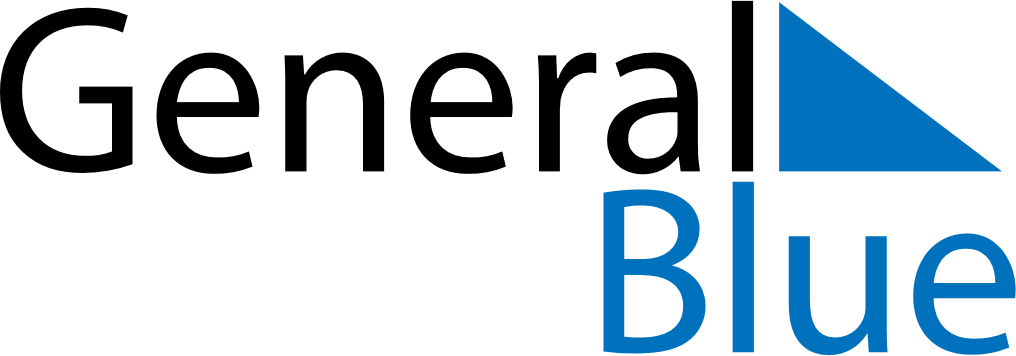 August 2022August 2022August 2022August 2022El SalvadorEl SalvadorEl SalvadorSundayMondayTuesdayWednesdayThursdayFridayFridaySaturday1234556Celebración del Divino Salvador del Mundo78910111212131415161718191920212223242526262728293031